Induction Checklist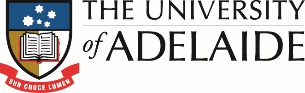 Existing Staff Transfer*Induction Coordinator: The Induction Coordinator is someone nominated by the Supervisor to support the Induction process. This role may be performed by more than one person.This checklist is designed to support People Leaders and Induction Coordinators with new staff who transfer roles within the University. It includes recommended tasks to be undertaken within a new starters first three months. As existing staff transfer can be varied, the Line Managers and/or Induction Coordinators will need to use their discretion to ensure the Induction is relevant and appropriate for the staff member. While staff transfers may not need to complete all of the initial system onboarding or orientation to the university context, ensuring they are supported to succeed in their new role through a tailored induction program is an important part of supporting their success.  Additional information can be found on the University of Adelaide Induction Website.

There may be additional processes or activities relevant to your local area that are not included in this template. You may choose to add information about those processes in the word version of this checklist so that it reflects your local needs. New Starter DetailsNew Starter DetailsNew Starter DetailsNew Starter DetailsNew Starter DetailsName:Position: School/Branch: School/Branch: Commencement Date: People Leader: People Leader: Induction Coordinator*: Pre-CommencementPre-CommencementPre-CommencementPre-CommencementPre-CommencementPre-CommencementPre-CommencementDoneDoneTaskTaskTaskResponsibilityResponsibilityNotify Work Area StaffEmail (or post in Teams) School/Branch/team in the week prior to advise when the new staff member will be commencing. Provide brief outline of New Starter’s background, role, and their location.Notify Work Area StaffEmail (or post in Teams) School/Branch/team in the week prior to advise when the new staff member will be commencing. Provide brief outline of New Starter’s background, role, and their location.Notify Work Area StaffEmail (or post in Teams) School/Branch/team in the week prior to advise when the new staff member will be commencing. Provide brief outline of New Starter’s background, role, and their location.People LeaderPeople LeaderIdentify Induction CoordinatorIdentify and liaise with an appropriate Induction Coordinator* to assist with Induction set-up. Ensure the nominated Induction Coordinator understands their role and responsibilities. The People Leader has overall accountability for the induction process but can allocate tasks to an induction coordinator if appropriate. If no Induction Coordinator is nominated, the People Leader will perform this role.Identify Induction CoordinatorIdentify and liaise with an appropriate Induction Coordinator* to assist with Induction set-up. Ensure the nominated Induction Coordinator understands their role and responsibilities. The People Leader has overall accountability for the induction process but can allocate tasks to an induction coordinator if appropriate. If no Induction Coordinator is nominated, the People Leader will perform this role.Identify Induction CoordinatorIdentify and liaise with an appropriate Induction Coordinator* to assist with Induction set-up. Ensure the nominated Induction Coordinator understands their role and responsibilities. The People Leader has overall accountability for the induction process but can allocate tasks to an induction coordinator if appropriate. If no Induction Coordinator is nominated, the People Leader will perform this role.People LeaderPeople LeaderArrange Essential ServicesComplete the relevant New Starter Forms to arrange the following services as necessary (noting that some services may take up to a week to be actioned): 
Building access (If card access cannot be granted by start date, ensure access is available through other means such as a local visitor pass)Shared Network Folder Request.Arrange computer hardware and any other equipment the person requires to perform their role (including iPad/mobile phone if applicable). If not organised through administrative support person in the area, complete hardware arrangements here.
Data and Voice Request (where not already set up on existing phone)Arrange Essential ServicesComplete the relevant New Starter Forms to arrange the following services as necessary (noting that some services may take up to a week to be actioned): 
Building access (If card access cannot be granted by start date, ensure access is available through other means such as a local visitor pass)Shared Network Folder Request.Arrange computer hardware and any other equipment the person requires to perform their role (including iPad/mobile phone if applicable). If not organised through administrative support person in the area, complete hardware arrangements here.
Data and Voice Request (where not already set up on existing phone)Arrange Essential ServicesComplete the relevant New Starter Forms to arrange the following services as necessary (noting that some services may take up to a week to be actioned): 
Building access (If card access cannot be granted by start date, ensure access is available through other means such as a local visitor pass)Shared Network Folder Request.Arrange computer hardware and any other equipment the person requires to perform their role (including iPad/mobile phone if applicable). If not organised through administrative support person in the area, complete hardware arrangements here.
Data and Voice Request (where not already set up on existing phone)Induction CoordinatorInduction CoordinatorContact New StarterConfirm arrangements for first day: where to meet and who will meet themstart time parking informationwhat to bring (i.e. ID to collect Staff ID card)Contact New StarterConfirm arrangements for first day: where to meet and who will meet themstart time parking informationwhat to bring (i.e. ID to collect Staff ID card)Contact New StarterConfirm arrangements for first day: where to meet and who will meet themstart time parking informationwhat to bring (i.e. ID to collect Staff ID card)People LeaderPeople LeaderArrange workstationworkstation/office, chair, storage, stationery, If applicable: business cards nameplate Consider whether your local area has or wants to purchase any University merchandise for your new hire – such as a lanyard for their staff ID card Arrange workstationworkstation/office, chair, storage, stationery, If applicable: business cards nameplate Consider whether your local area has or wants to purchase any University merchandise for your new hire – such as a lanyard for their staff ID card Arrange workstationworkstation/office, chair, storage, stationery, If applicable: business cards nameplate Consider whether your local area has or wants to purchase any University merchandise for your new hire – such as a lanyard for their staff ID card Induction CoordinatorInduction CoordinatorPrepare New Starter Induction Agenda and Schedule MeetingsSchedule time in calendar with relevant staff and populate the Induction Agenda with these meetings. At a minimum, ensure the following meetings are included:
People Leader – Welcome and introduction meeting Induction Coordinator – Local HSW Induction 
Induction Coordinator – Workplace tour and administrative training (see below)Other meetings you may want to schedule Staff may include, but are not limited to:Workplace Tour, Staff ID pick-up, Administrative Training (see below) Role Induction and regular one-on-one meetingsOther team member/stakeholder meetingsPrepare New Starter Induction Agenda and Schedule MeetingsSchedule time in calendar with relevant staff and populate the Induction Agenda with these meetings. At a minimum, ensure the following meetings are included:
People Leader – Welcome and introduction meeting Induction Coordinator – Local HSW Induction 
Induction Coordinator – Workplace tour and administrative training (see below)Other meetings you may want to schedule Staff may include, but are not limited to:Workplace Tour, Staff ID pick-up, Administrative Training (see below) Role Induction and regular one-on-one meetingsOther team member/stakeholder meetingsPrepare New Starter Induction Agenda and Schedule MeetingsSchedule time in calendar with relevant staff and populate the Induction Agenda with these meetings. At a minimum, ensure the following meetings are included:
People Leader – Welcome and introduction meeting Induction Coordinator – Local HSW Induction 
Induction Coordinator – Workplace tour and administrative training (see below)Other meetings you may want to schedule Staff may include, but are not limited to:Workplace Tour, Staff ID pick-up, Administrative Training (see below) Role Induction and regular one-on-one meetingsOther team member/stakeholder meetingsInduction Coordinator Induction Coordinator Add the New Starter to local items:
 regular team/area/project meetings in calendar
upcoming key events 
 shared inboxes 
 MS Teams or SharePoint sites

Arrange for updates to:
local phone/contact list, 
local distribution lists, 
floor plans, 
organisation charts, Add the New Starter to local items:
 regular team/area/project meetings in calendar
upcoming key events 
 shared inboxes 
 MS Teams or SharePoint sites

Arrange for updates to:
local phone/contact list, 
local distribution lists, 
floor plans, 
organisation charts, Add the New Starter to local items:
 regular team/area/project meetings in calendar
upcoming key events 
 shared inboxes 
 MS Teams or SharePoint sites

Arrange for updates to:
local phone/contact list, 
local distribution lists, 
floor plans, 
organisation charts, Induction Coordinator Induction Coordinator Prepare an Induction pack for the New Starter. 
You may wish to include:  personalised Induction agenda, key contact list, strategic/operational/business plans, organisational charts, projects plans/calendars, process or local work instructions, and anything else which will help the new staff member.Prepare an Induction pack for the New Starter. 
You may wish to include:  personalised Induction agenda, key contact list, strategic/operational/business plans, organisational charts, projects plans/calendars, process or local work instructions, and anything else which will help the new staff member.Prepare an Induction pack for the New Starter. 
You may wish to include:  personalised Induction agenda, key contact list, strategic/operational/business plans, organisational charts, projects plans/calendars, process or local work instructions, and anything else which will help the new staff member.Induction Coordinator Induction Coordinator Identify Buddy (optional)Select a Buddy to help the New Starter settle in. The Buddy should be at a similar level within the same School/Branch and a good role model. Inform the Buddy of their role and the New Starter's start date. There is additional information about using a buddy as part of induction on the Managing Induction website.Identify Buddy (optional)Select a Buddy to help the New Starter settle in. The Buddy should be at a similar level within the same School/Branch and a good role model. Inform the Buddy of their role and the New Starter's start date. There is additional information about using a buddy as part of induction on the Managing Induction website.Identify Buddy (optional)Select a Buddy to help the New Starter settle in. The Buddy should be at a similar level within the same School/Branch and a good role model. Inform the Buddy of their role and the New Starter's start date. There is additional information about using a buddy as part of induction on the Managing Induction website.Induction Coordinator Induction Coordinator First DayFirst DayFirst DayFirst DayFirst DayFirst DayFirst DayDoneDoneTaskTaskTaskResponsibilityResponsibility^These discussions may be combined into one Induction meeting^These discussions may be combined into one Induction meeting^These discussions may be combined into one Induction meeting^These discussions may be combined into one Induction meeting^These discussions may be combined into one Induction meeting^These discussions may be combined into one Induction meeting^These discussions may be combined into one Induction meetingWelcome and Introduction Meeting^Show New Starter to their workstation/office.Provide Induction Agenda and note schedule for remainder of Day/Week 1 Provide Induction Pack (can be via email)Introduce to immediate team members, designated Induction Coordinator, wider School/Branch colleagues and any other staff as appropriate.Introduce New Starter to their Buddy (can be via email) Welcome and Introduction Meeting^Show New Starter to their workstation/office.Provide Induction Agenda and note schedule for remainder of Day/Week 1 Provide Induction Pack (can be via email)Introduce to immediate team members, designated Induction Coordinator, wider School/Branch colleagues and any other staff as appropriate.Introduce New Starter to their Buddy (can be via email) Welcome and Introduction Meeting^Show New Starter to their workstation/office.Provide Induction Agenda and note schedule for remainder of Day/Week 1 Provide Induction Pack (can be via email)Introduce to immediate team members, designated Induction Coordinator, wider School/Branch colleagues and any other staff as appropriate.Introduce New Starter to their Buddy (can be via email) People LeaderPeople LeaderWorkplace TourProvide a tour of floor/building/campus including amenities, facilities, meeting rooms and any associated protocols or requirements. You may choose to combine this with the local HSW induction depending on your local contextWorkplace TourProvide a tour of floor/building/campus including amenities, facilities, meeting rooms and any associated protocols or requirements. You may choose to combine this with the local HSW induction depending on your local contextWorkplace TourProvide a tour of floor/building/campus including amenities, facilities, meeting rooms and any associated protocols or requirements. You may choose to combine this with the local HSW induction depending on your local contextInduction CoordinatorInduction CoordinatorLocal Health and Safety Induction which covers the information that the New Starter should know in order to operate safely within their new work environment, including any general safety information required by the School/Branch/area.Local Health and Safety Induction which covers the information that the New Starter should know in order to operate safely within their new work environment, including any general safety information required by the School/Branch/area.Local Health and Safety Induction which covers the information that the New Starter should know in order to operate safely within their new work environment, including any general safety information required by the School/Branch/area.People LeaderPeople LeaderRole Clarity^Discuss:key responsibilities and broad expectations of the role with the New Starter.initial priorities, key tasks/projects, and any immediate or urgent activities. Ensure New Starter is appropriately set up to begin work on agreed tasks.Outline the relevant Induction courses for completion – over the first three months.Role Clarity^Discuss:key responsibilities and broad expectations of the role with the New Starter.initial priorities, key tasks/projects, and any immediate or urgent activities. Ensure New Starter is appropriately set up to begin work on agreed tasks.Outline the relevant Induction courses for completion – over the first three months.Role Clarity^Discuss:key responsibilities and broad expectations of the role with the New Starter.initial priorities, key tasks/projects, and any immediate or urgent activities. Ensure New Starter is appropriately set up to begin work on agreed tasks.Outline the relevant Induction courses for completion – over the first three months.People LeaderPeople LeaderAdministrative Set up and TrainingIt can be useful to have someone help orient the new staff member to some of the basic tools and systems and ensure access that was requested via the New Starter forms pre-commencement has been granted. 
A list with relevant links is included in the New Starter agenda for new starter’s to work through, but it is recommended to have someone on hand to assist with any troubleshooting as required.  Administrative Set up and TrainingIt can be useful to have someone help orient the new staff member to some of the basic tools and systems and ensure access that was requested via the New Starter forms pre-commencement has been granted. 
A list with relevant links is included in the New Starter agenda for new starter’s to work through, but it is recommended to have someone on hand to assist with any troubleshooting as required.  Administrative Set up and TrainingIt can be useful to have someone help orient the new staff member to some of the basic tools and systems and ensure access that was requested via the New Starter forms pre-commencement has been granted. 
A list with relevant links is included in the New Starter agenda for new starter’s to work through, but it is recommended to have someone on hand to assist with any troubleshooting as required.  Induction CoordinatorInduction CoordinatorFirst Week First Week First Week First Week First Week First Week First Week DoneDoneTaskTaskTaskResponsibilityResponsibilityWork Area Practices^Discuss:Discuss School/Branch/team approach to work arrangements including flexible working arrangements, notifying illness, applying for leave, work hours, rostering, stationery etc.Discuss any work area practices, team meetings, networks, working from home arrangements.Work Area Practices^Discuss:Discuss School/Branch/team approach to work arrangements including flexible working arrangements, notifying illness, applying for leave, work hours, rostering, stationery etc.Discuss any work area practices, team meetings, networks, working from home arrangements.Work Area Practices^Discuss:Discuss School/Branch/team approach to work arrangements including flexible working arrangements, notifying illness, applying for leave, work hours, rostering, stationery etc.Discuss any work area practices, team meetings, networks, working from home arrangements.People LeaderPeople LeaderIndividual SupportIdentify essential processes and systems training.Continue project handover as relevant.Identify any further assistance the New Starter might require, and provide opportunity to ask questions.Individual SupportIdentify essential processes and systems training.Continue project handover as relevant.Identify any further assistance the New Starter might require, and provide opportunity to ask questions.Individual SupportIdentify essential processes and systems training.Continue project handover as relevant.Identify any further assistance the New Starter might require, and provide opportunity to ask questions.People LeaderPeople LeaderFirst MonthFirst MonthFirst MonthFirst MonthFirst MonthFirst MonthFirst MonthDoneDoneTaskTaskTaskResponsibilityResponsibilityCheck-in ConversationDiscuss progress through Induction process with the New Starter, understanding of Faculty/Division and University, etcTroubleshoot any issues, answer questions and provide feedback.Discuss how Planning, Development and Review (PDR) will work and schedule first meeting.Identify any specific training to be undertaken in the next three months (i.e. Manager’s Induction, PDR training, Change workshops etc.) to support the New Starter in their role. Information about Development opportunities can be found on the HR website.Check-in ConversationDiscuss progress through Induction process with the New Starter, understanding of Faculty/Division and University, etcTroubleshoot any issues, answer questions and provide feedback.Discuss how Planning, Development and Review (PDR) will work and schedule first meeting.Identify any specific training to be undertaken in the next three months (i.e. Manager’s Induction, PDR training, Change workshops etc.) to support the New Starter in their role. Information about Development opportunities can be found on the HR website.Check-in ConversationDiscuss progress through Induction process with the New Starter, understanding of Faculty/Division and University, etcTroubleshoot any issues, answer questions and provide feedback.Discuss how Planning, Development and Review (PDR) will work and schedule first meeting.Identify any specific training to be undertaken in the next three months (i.e. Manager’s Induction, PDR training, Change workshops etc.) to support the New Starter in their role. Information about Development opportunities can be found on the HR website.People LeaderPeople LeaderThird MonthThird MonthThird MonthThird MonthThird MonthThird MonthThird MonthThird MonthDoneDoneTaskTaskResponsibilityResponsibilityResponsibilityResponsibilityCheck-in ConversationReview progress against performance targets/objectives.Whilst an existing staff member is not required to serve another probation period, it is recommended that at least one meeting is held in their first six months to review performance in the role. Address any challenges, answer questions and provide feedback.Check-in ConversationReview progress against performance targets/objectives.Whilst an existing staff member is not required to serve another probation period, it is recommended that at least one meeting is held in their first six months to review performance in the role. Address any challenges, answer questions and provide feedback.People LeaderPeople LeaderPeople LeaderPeople Leader